Α Ν Α Κ Ο Ι Ν Ω Σ Η     Ο Δήμος Χίου ανακοινώνει ότι πρόκειται να προμηθευτεί μελάνια, τόνερ και ανταλλακτικά (γνήσια, του αντίστοιχου κατά περίπτωση κατασκευαστή μηχανήματος) για τους εκτυπωτές ψεκασμού μελάνης, τους εκτυπωτές λέιζερ, τα φωτοτυπικά και τα φαξ των υπηρεσιών του.      Η προμήθεια θα εκτελεστεί σύμφωνα με τις διατάξεις του ΕΚΠΟΤΑ και του Ν. 4281/2014 και με κριτήριο την χαμηλότερη προσφορά επί του συνόλου των ειδών, καθώς και με τα οριζόμενα στην από 17/2/2016 σχετική Τεχνική Περιγραφή της Δ/νσης Προγραμματισμού Οργάνωσης  και Πληροφορικής.      Η εκτέλεση της προμήθειας θα γίνει τμηματικά, ανάλογα με τις ανάγκες των υπηρεσιών του Δήμου και κατόπιν γραπτής εντολής (διατακτική) του Τμήματος Προμηθειών. Ο ανάδοχος υποχρεούται να παραδώσει τα υλικά εντός πέντε (5) εργασίμων ημερών από τη λήψη της ανωτέρω εντολής.     Η δαπάνη της δεν θα υπερβαίνει το ποσό των 14.999,96 € με τον Φ.Π.Α και θα καλυφθεί από πιστώσεις που είναι εγγεγραμμένες στον προϋπολογισμό οικ. έτους 2016 και στους ΚΑ 10-6672.002 «Προμήθεια αναλωσίμων εκτυπωτών»».     Οι ενδιαφερόμενοι πρέπει να υποβάλλουν στο Τμήμα Προμηθειών, Κανάρη 18, Χίος, μέχρι την Τρίτη 29  Μαρτίου 2016  και ώρα 11:30 π.μ. σε σφραγισμένο φάκελο την προσφορά τους  (στο έντυπο προσφοράς που είναι αναρτημένο στην ιστοσελίδα του Δήμου μαζί με την παρούσα ανακοίνωση) μαζί με υπεύθυνη δήλωση της παρ. 4 του άρθρου 8 του ν. 1599/1986 (Α' 75) όπως τροποποιήθηκε και ισχύει μέχρι σήμερα, στην οποία θα αναφέρουν ότι έλαβαν γνώση των όρων της Τεχνικής Έκθεσης για την «Προμήθεια Αναλωσίμων Εκτυπωτικών Μηχανημάτων», τους οποίους και δέχονται ανεπιφύλακτα.     Για διευκρινίσεις σχετικά με την τεχνική έκθεση οι ενδιαφερόμενοι μπορούν να καλούν στο Τμήμα Μηχανοργάνωσης τηλ. 22713 50002. 						Εκ του Τμήματος Προμηθειών                                                                    	            του Δήμου Χίου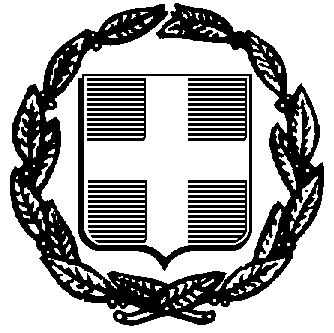                ΕΛΛΗΝΙΚΗ ΔΗΜΟΚΡΑΤΙΑ                       Δ Η Μ Ο Σ    Χ Ι Ο Υ    Δ/ΝΣΗ ΟΙΚΟΝΟΜΙΚΩΝ ΥΠΗΡΕΣΙΩΝ   ΤΜΗΜΑ ΠΡΟΜΗΘΕΙΩΝ & ΑΠΟΘΗΚΗΣ               ΕΛΛΗΝΙΚΗ ΔΗΜΟΚΡΑΤΙΑ                       Δ Η Μ Ο Σ    Χ Ι Ο Υ    Δ/ΝΣΗ ΟΙΚΟΝΟΜΙΚΩΝ ΥΠΗΡΕΣΙΩΝ   ΤΜΗΜΑ ΠΡΟΜΗΘΕΙΩΝ & ΑΠΟΘΗΚΗΣ               ΕΛΛΗΝΙΚΗ ΔΗΜΟΚΡΑΤΙΑ                       Δ Η Μ Ο Σ    Χ Ι Ο Υ    Δ/ΝΣΗ ΟΙΚΟΝΟΜΙΚΩΝ ΥΠΗΡΕΣΙΩΝ   ΤΜΗΜΑ ΠΡΟΜΗΘΕΙΩΝ & ΑΠΟΘΗΚΗΣ               ΕΛΛΗΝΙΚΗ ΔΗΜΟΚΡΑΤΙΑ                       Δ Η Μ Ο Σ    Χ Ι Ο Υ    Δ/ΝΣΗ ΟΙΚΟΝΟΜΙΚΩΝ ΥΠΗΡΕΣΙΩΝ   ΤΜΗΜΑ ΠΡΟΜΗΘΕΙΩΝ & ΑΠΟΘΗΚΗΣ               Χίος  21/03/2016               Α.Π. : Δ.Υ.Ταχ.Δ/νση:Κανάρη 18,  82100 Χίος Κανάρη 18,  82100 Χίος Τηλέφωνο:22713-51 713FAX:22713-51 721